Yardım isteyebilmeOkul öncesi eğitiminde çocuklar herkesin ortasında konuşabilmelerini sağlayan güveni ve içsel gücü kazanırlar.Kesmek ve YapıştırmakÇocuklar makaslarla, yapıştırıcılarla ve pastel boyalarla çalışırken, anaokulunda onlardan beklenen kalem tutmalarına yardımcı olacak doğru kas kontrolü becerilerini geliştirmeyi de öğrenirler.Kat Kat Kule YapmakYapılan araştırmalar, okul öncesi programlarda Legolarla kuleler yapan öğrencilerin el becerilerini geliştirdiğini ve elleriyle matematik deneyimi kazandıklarını göstermiş.Sembolleri TanımakDaha okumaya hazır olmasalar da, okul öncesi eğitimi alan çocuklar genellikle numaraları ve harfleri tanırlar. Çocuklar isimlerindeki harfleri yazmayı ve kitapların anlamlı olduğunu fark etmeye başlarlar. Genellikle renkler ve şekiller hakkında yararlı bilgiler edinirler. Örneğin, iki farklı rengi birleştirerek üçüncü bir renk elde edileceğini ya da birinin şapkasının üçgen şeklinde olduğunu bilirler. Çocuk şiirleri ve şarkıları öğrenmek çocuklara akademik faydalar da sağlar. Araştırmak ve KeşfetmekYapılacak aktiviteleri ve sınıf malzemelerini seçmek için teşvik edildiği oyun merkezli sınıflar gözlendiğinde sonuçlara göre daha çok probleme çözüm yolları bulabilen çocuklar ileriki sınıflarda diğerlerinin önüne geçiyor.OKUL ÖNCESİ ÇOCUĞU KİMDİR?Dil gelişimi sayesinde artık pek çok şey söylemeye başlayanBecerileri artan (soyunma, yemek yeme, ayakkabı giyme)Dünyaya dâhil olma arzusuyla yanıp tutuşanMerakı artanDeneyimlemeye koyulanYaşayarak öğrenenBedeniyle zihni birlikte hareket edenSizi her yaptığıyla şaşırtanKÜÇÜK İNSANLARDIRGELİŞİM ÖZELLİKLERİKoşar, zıplar ve tırmanır.Kendi kendine yemek yiyebilir, fincandan içebilir.İşbirliğine girer, basit işler için bir yere gönderildiğinde koşarak gider.“Ben de” dönemidir. Her şeyin içinde yer almak ister.Her şeyi merak eder.Hayal gücü kuvvetlidir. Karanlıktan ve hayvanlardan korkabilir.Hayali arkadaşları olabilir.Konuşkandır. Genellikle kısa cümleler kurar.Diğer çocuklarla oynar fakat sürekli kendini savunur ve korur.Hikâyeler anlatır ve abartır.Heceleri bir araya getirerek anlamsız sözcükler üretmekten hoşlanır.Çok hareketlidir.Akranlarına bağımlılık gösterir.ÇOCUK VE ANAOKULUÇocuğun havaya suya besine ihtiyacı olduğu kadar, karşılıklı olumlu ilişkiler sağlayacak düzenli ve sağlıklı bir toplum yaşantısına da ihtiyacı vardır. Anaokulları;Sağlam kişilikliSosyal yönden uyumluMilli, manevi, kültürel ve insani değerlere bağlıAtatürk, Millet, Vatan, Bayrak sevgisini özümsemiş çocuklar yetiştirmeyi amaçlar. OKUL ÖNCESİ EĞİTİM NEDEN ÖNEMLİ?    0-6 yaş arasını kapsayan erken çocukluk dönemi çocuğun en hızlı geliştiği dönemdir. Beyin yapısı ve fonksiyonlarının gelişiminin üçte ikilik bölümü 0-4 yaş arasında tamamlanmaktadır. Erken çocukluk dönemindeki deneyimler beynin çalışma biçimi için belirleyicidir. Yapılan çalışmalar okul öncesi eğitim alan çocuklarda okula devam oranlarının ve okul başarısının daha yüksek olduğunu göstermiştir. Okul öncesi eğitim sosyal ve duygusal gelişimi destekleyerek, yetişkinlik döneminde de kişilerin daha üretici ve verimli olmalarını ve sahip oldukları potansiyeli tam olarak kullanmalarını sağlar. Çocukların yaratıcı yönlerinin ortaya çıkarıldığı, çocukların kendilerine güven duymalarının sağlandığı, ebeveyn ve eğitimcilerin etkin olduğu kaliteli bir okul öncesi eğitim programına katılan çocukların diğer çocuklara kıyasla gelecekte okul başarıları daha yüksek, sosyal ve duygusal, sözel, zihinsel ve fiziksel gelişim açısından daha yetkin olduklarını araştırmalar göstermiştir.OKUL ÖNCESİ EĞİTİM ÇOCUĞA NE KAZANDIRIR?Öğrenci Olma DuygusuÇocuklara bir sınıfta nasıl davranmaları gerektiğini ve bir grubun parçası olmanın ne demek olduğunu öğretmek için geliştirilmiş pek çok kural ve düzen yatar. Ayrıca çocuklar, isteklerini kontrol etmek zorunda olduklarını öğrenirler.Arkadaş EdinmeOkul öncesi öğrenciler diğer çocuklara nasıl yaklaşmak gerektiğini ve onların yanında nasıl rahat olmak gerektiğini öğrenirler. Bağımsız Olma DuygusuOkullarda çocuklar erken yaşta kendi bakımlarını yapma konusunda alışkanlıklar kazanırlar. (Ayakkabılarını giymeyi, kendi başlarına yemek yiyebilmeyi, tuvaletten sonra ellerini yıkayabilme)Özgüven KazanmaOkul öncesi eğitimde çocuklar herkesin ortasında konuşabilmesini sağlayan özgüveni kazanırlar. Ayrıca yalnız başlarına yaptıkları her bir etkinlik ya da davranış özgüvenlerinin de fazlasıyla arttıracaktır.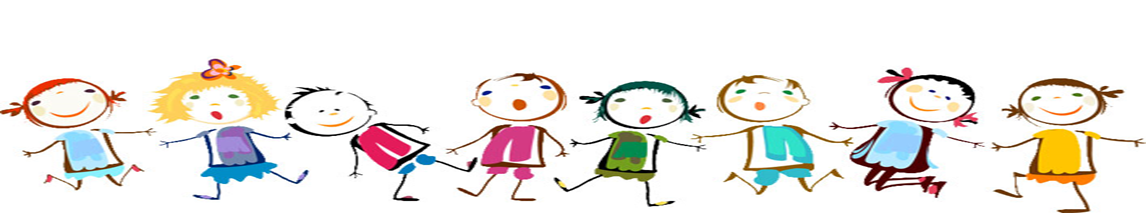 ANAOKULU VE ÇOCUĞUMOKUL ÖNCESİ ÇOCUĞU KİMDİR?3-6 YAŞ DÖNEMİNDEKİ ÇOCUKLARINGENEL ÖZELLİKLERİÇOCUK VE ANAOKULUOKUL ÖNCESİ EĞİTİM NEDEN ÖNEMLİ?OKUL ÖNCESİ EĞİTİM ÇOCUĞA NE KAZANDIRIR?YILDIRIM BEYAZIT ANAOKULURehberlik ve Psikolojik Danışma ServisiHazırlayan; Psikolojik Danışman Şükran BİLGİN